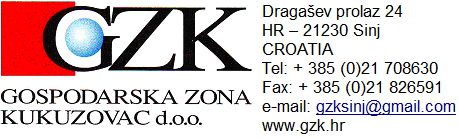 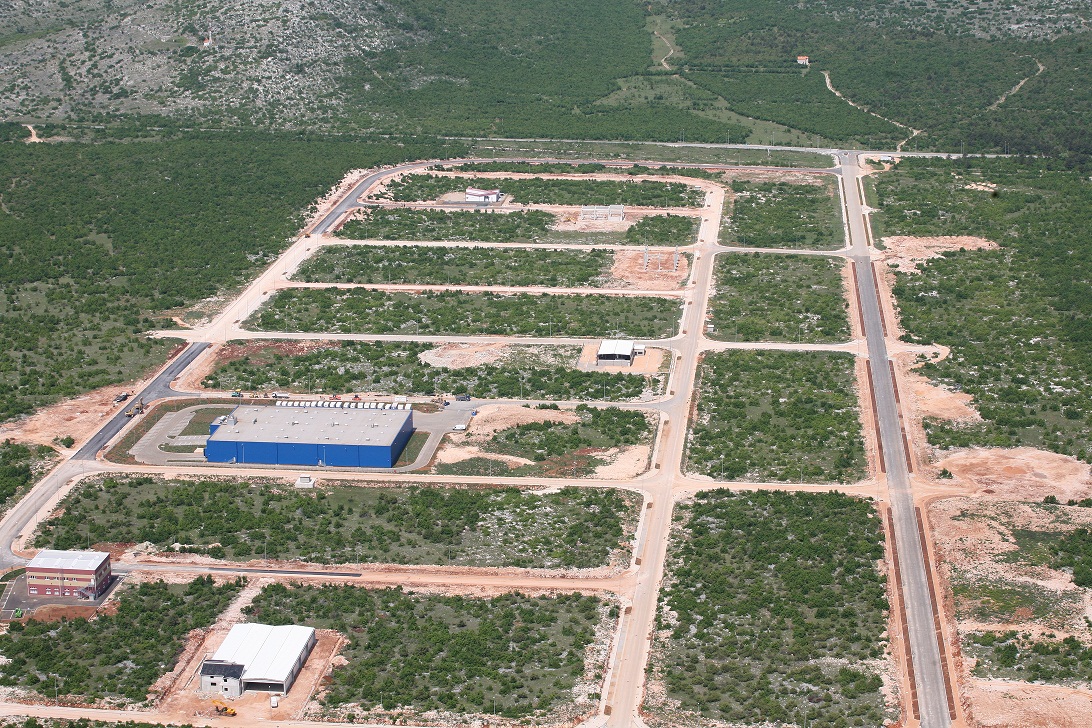 POZIV NA DOSTAVU PONUDAza provedbu postupka jednostavne nabave radovaUgradnja habajućeg sloja asfalta OS-9 i OS-12 u I. fazi realizacije Gospodarske zone Kukuzovac, prema glavnom projektu prometnica  I. faze realizacije Gospodarske zone Kukuzovac SinjJSN-1/2022Sinj, studeni 2022.Broj: 30/2022.Sinj, 28. studenoga 2022.POZIV NA DOSTAVU PONUDAza provedbu postupka jednostavne nabave radovaUgradnja habajućeg sloja asfalta OS-9 i OS-12 u I. fazi realizacije Gospodarske zone Kukuzovac, prema glavnom projektu prometnica a I. faze realizacije Gospodarske zone Kukuzovac SinjJSN-1/2022Opći podaci1.1. NARUČITELJNaziv:	Gospodarska zona Kukuzovac d.o.o. SinjSjedište:	Dragašev prolaz 10, SinjOIB:		13359120801Odgovorna osoba: 	Diana Breko, član upraveTel.	+ 385 (0)21 708 630Internetska adresa:	http://www.gzk.hr/Adresa e-pošte:                gzksinj@gmail.com1.2. OSOBA ZADUŽENA ZA KONTAKTSmiljana BezićE-mail: vademecumst@gmail.com1.3. EVIDENCIJSKI BROJ NABAVEJSN-1/20221.4. POPIS GOSPODARSKIH SUBJEKATA S KOJIMA JE NARUČITELJ U SUKOBU INTERESA Sukladno članku 80. ZJN 2016., a vezano uz  odredbe članaka 76 . i  77. ZJN 2016. i sprječavanje sukoba interesa, Naručitelj ne smije sklapati ugovore o javnoj nabavi sa sljedećim gospodarskim subjektima (u svojstvu ponuditelja, člana zajednice gospodarskih subjekata i podugovaratelja odabranom ponuditelju), i to:  1.5. VRSTA POSTUPKA NABAVE Postupak jednostavne nabaveČlanak 8. Pravilnika o provedbi postupaka jednostavne nabave u Gospodarskoj zoni Kukuzovac d.o.o. Sinj1.6. PROCIJENJENA VRIJEDNOST NABAVEUkupna procijenjena vrijednost 320.000,00 kuna bez PDV-a1.7. VRSTA UGOVORA O NABAVI (ROBA, RADOVI ILI USLUGE)Ugovor o nabavi radovaPodaci o predmetu nabave2.1. OPIS PREDMETA NABAVEPredmet nabave je izvođenje građevinskih radova  - Ugradnja habajućeg sloja asfalta OS-9 i OS-12 u I. fazi realizacije Gospodarske zone Kukuzovac, prema glavnom projektu prometnica a I. faze realizacije Gospodarske zone Kukuzovac Sinj2.2.  KOLIČINA PREDMETA NABAVETroškovnikom su određene okvirne količine predmeta nabave. 2.3. TEHNČKE SPECIFIKACIJETehnička specifikacija s detaljnim opisom izvođenja radova određena je projektnom dokumentacijom  te pripadajućim troškovnikom.Svi radovi koji su predmet nabave trebaju se izvoditi proizvodima (materijalima) u skladu s projektnom dokumentacijom te troškovnikom definiranim svojstvima koje moraju imati građevni proizvodi i pozitivnim propisima kojima je predmetna materija regulirana, prvenstveno u skladu s važećim Zakonom o gradnji, Zakonom o građevinskim proizvodima, Zakonom o zaštiti okoliša, Zakonom o zaštiti na radu, Zakonom o zaštiti od buke, Zakonom o zaštiti od požara, te drugim važećim tehničkim propisima i priznatim tehničkim pravilima iz područja gradnje, za što treba predočiti odgovarajuće dokaze u vrijeme gradnje.2.4.  TROŠKOVNIKTroškovnik u nestandardiziranom  obliku u .xls formatu čini sastavni dio ovog Poziva na dostavu ponuda.Troškovnik mora biti popunjen na izvornom predlošku bez mijenjanja, ispravljanja i prepisivanja izvornog teksta.  Podatke treba unijeti u obrazac Troškovnika na sljedeći način: cijene stavke (jedinične cijene) navedene u troškovniku moraju biti iskazane bez obračunatog PDV-a, ponuditelj mora ispuniti sve stavke troškovnika, u skladu s obrascem troškovnika. Ponuditelj treba upisati cijenu za svaku stavku troškovnika koja u stupcu „Količina“ ima navedenu numeričku vrijednost, cijene stavaka (jedinične cijene) se navode s decimalnim brojem s decimalnim zarezom i dva decimalna mjesta, ponuditelj je obvezan u obrazac troškovnika upisati iznos = 0,00 ako određeni rad/uslugu/robu neće naplaćivati, odnosno ako je nudi besplatno ili je ista već uračunata u cijenu neke druge usluge iz troškovnika, Prilikom ispunjavanja Troškovnika ponuditelj „Ukupnu cijenu“ stavke izračunava kao umnožak „Količine“ i „Jedinične cijene“ stavke, u cijenu ponude moraju biti uračunati svi troškovi i popusti, sveukupne cijene (bez PDV-a) koje ponuditelj iskazuje na dnu troškovnika, ponuditelj upisuje u za to predviđeno mjesto u rekapitulaciji svih radova.2.5. MJESTO IZVRŠENJA UGOVORAMjesto izvođenja radova je prometnica OS-9 i OS-12 Gospodarske zone Kukuzovac - Gospodarska zona Kukuzovac  d.o.o. Sinj.2.6. ROK POČETKA I ZAVRŠETKA IZVRŠENJA UGOVORAUgovor u pisanom obliku Naručitelj će s odabranim ponuditeljem sklopiti  najkasnije u roku od 8 dana od dana izvršnosti odluke o odabiru. Ugovor stupa na snagu onoga dana kada ga potpiše posljednja ugovorna strana te je na snazi do izvršenja svih obaveza ugovornih strana. Naručitelj će izvođača uvesti u posao  u roku do 8 dana od dana potpisivanja ugovora.  Uvođenjem u posao započinje rok izvođenja radova. Rok završetka radova koji su predmet ovoga Ugovora je 8 dana od dana uvođenja u posao (što uključuje praznike, blagdane i neradne dane).Po završetku radova ugovorne strane duže su pristupiti primopredaji radova i konačnom obračunu. O primopredaji radova se sastavlja zapisnik.2.7. PODACI O TERMINU OBILASKA LOKACIJE ILI NEPOSREDNOM PREGLEDU DOKUMENATA KOJI POTKREPLJUJU POZIV NA DOSTAVU PONUDAGospodarski subjekti mogu obići mjesto (lokaciju) koje se odnosi na predmet ovog postupka nabave i upoznati se s postojećim stanjem kako bi za sebe i na vlastitu odgovornost prikupili sve informacije koje su potrebne za izradu ponude i preuzimanje ugovorne obveze.  Zainteresirani gospodarski subjekt nije obavezan pregledati buduće gradilište i pripadajuću okolicu za potrebe izrade ponude, no navedeno se preporuča u svrhu upoznavanja s postojećim stanjem kako bi za sebe i na vlastitu odgovornost prikupili sve informacije koje su potrebne za izradu ponude i preuzimanje ugovorne obveze. Troškove obilaska snosi gospodarski subjekt.Gospodarski subjekti snose vlastitu odgovornost za pažljivu procjenu Poziva na dostavu ponuda, uključujući dostupnu dokumentaciju za pregled i pribavljanje pouzdanih informacija koje se tiču bilo kojeg uvjeta i obveza koje mogu na bilo koji način utjecati na iznos ponude ili prirodu nabave ili izvršenja radova.Naručitelj omogućuje uvid u potpunu projektno-tehničku dokumentaciju zainteresiranim gospodarskim subjektima   svakim radim danom od 08:00 do 12:00 sati uz prethodnu najavu na broj: 021 708 630.Kriteriji za kvalitativni odabir gospodarskog subjektaOsnove za isključenje i Plaćene dospjele porezne obveze i obveze za mirovinsko i zdravstveno osiguranje3.1.1.Osnove za isključenjeJavni naručitelj isključit će gospodarskog subjekta iz postupka javne nabave ako utvrdi u bilo kojem trenutku tijekom postupka javne nabave da:I. je gospodarski subjekt koji ima poslovni nastan u Republici Hrvatskoj ili osoba koja je član upravnog, upravljačkog ili nadzornog tijela ili ima ovlasti zastupanja, donošenja odluka ili nadzora toga gospodarskog subjekta i koja je državljanin Republike Hrvatske pravomoćnom presudom osuđena za:a) sudjelovanje u zločinačkoj organizaciji, na temeljučlanka 328. (zločinačko udruženje) i članka 329. (počinjenje kaznenog djela u sastavu zločinačkog udruženja) Kaznenog zakonačlanka 333. (udruživanje za počinjenje kaznenih djela), iz Kaznenog zakona (»Narodne novine«, br. 110/97., 27/98., 50/00., 129/00., 51/01., 111/03., 190/03., 105/04., 84/05., 71/06., 110/07., 152/08., 57/11., 77/11. i 143/12.)b) korupciju, na temeljučlanka 252. (primanje mita u gospodarskom poslovanju), članka 253. (davanje mita u gospodarskom poslovanju), članka 254. (zlouporaba u postupku javne nabave), članka 291. (zlouporaba položaja i ovlasti), članka 292. (nezakonito pogodovanje), članka 293. (primanje mita), članka 294. (davanje mita), članka 295. (trgovanje utjecajem) i članka 296. (davanje mita za trgovanje utjecajem) Kaznenog zakonačlanka 294.a (primanje mita u gospodarskom poslovanju), članka 294.b (davanje mita u gospodarskom poslovanju), članka 337. (zlouporaba položaja i ovlasti), članka 338. (zlouporaba obavljanja dužnosti državne vlasti), članka 343. (protuzakonito posredovanje), članka 347. (primanje mita) i članka 348. (davanje mita) iz Kaznenog zakona (»Narodne novine«, br. 110/97., 27/98., 50/00., 129/00., 51/01., 111/03., 190/03., 105/04., 84/05., 71/06., 110/07., 152/08., 57/11., 77/11. i 143/12.)c) prijevaru, na temeljučlanka 236. (prijevara), članka 247. (prijevara u gospodarskom poslovanju), članka 256. (utaja poreza ili carine) i članka 258. (subvencijska prijevara) Kaznenog zakonačlanka 224. (prijevara), članka 293. (prijevara u gospodarskom poslovanju) i članka 286. (utaja poreza i drugih davanja) iz Kaznenog zakona (»Narodne novine«, br. 110/97., 27/98., 50/00., 129/00., 51/01., 111/03., 190/03., 105/04., 84/05., 71/06., 110/07., 152/08., 57/11., 77/11. i 143/12.)d) terorizam ili kaznena djela povezana s terorističkim aktivnostima, na temeljučlanka 97. (terorizam), članka 99. (javno poticanje na terorizam), članka 100. (novačenje za terorizam), članka 101. (obuka za terorizam) i članka 102. (terorističko udruženje) Kaznenog zakonačlanka 169. (terorizam), članka 169.a (javno poticanje na terorizam) i članka 169.b (novačenje i obuka za terorizam) iz Kaznenog zakona (»Narodne novine«, br. 110/97., 27/98., 50/00., 129/00., 51/01., 111/03., 190/03., 105/04., 84/05., 71/06., 110/07., 152/08., 57/11., 77/11. i 143/12.)e) pranje novca ili financiranje terorizma, na temeljučlanka 98. (financiranje terorizma) i članka 265. (pranje novca) Kaznenog zakonačlanka 279. (pranje novca) iz Kaznenog zakona (»Narodne novine«, br. 110/97., 27/98., 50/00., 129/00., 51/01., 111/03., 190/03., 105/04., 84/05., 71/06., 110/07., 152/08., 57/11., 77/11. i 143/12.)f) dječji rad ili druge oblike trgovanja ljudima, na temeljučlanka 106. (trgovanje ljudima) Kaznenog zakonačlanka 175. (trgovanje ljudima i ropstvo) iz Kaznenog zakona (»Narodne novine«, br. 110/97., 27/98., 50/00., 129/00., 51/01., 111/03., 190/03., 105/04., 84/05., 71/06., 110/07., 152/08., 57/11., 77/11. i 143/12.), iliII. je gospodarski subjekt koji nema poslovni nastan u Republici Hrvatskoj ili osoba koja je član upravnog, upravljačkog ili nadzornog tijela ili ima ovlasti zastupanja, donošenja odluka ili nadzora toga gospodarskog subjekta i koja nije državljanin Republike Hrvatske pravomoćnom presudom osuđena za kaznena djela iz točke I. podtočaka od a) do f) i za odgovarajuća kaznena djela koja, prema nacionalnim propisima države poslovnog nastana gospodarskog subjekta, odnosno države čiji je osoba državljanin, obuhvaćaju razloge za isključenje iz članka 57. stavka 1. točaka od (a) do (f) Direktive 2014/24/EU.Razdoblje isključenja gospodarskog subjekta kod kojeg su ostvarene osnove za isključenje iz točke 3.1.1. iz postupka javne nabave je pet godina od dana pravomoćnosti presude, osim ako pravomoćnom presudom nije određeno drukčije.Ponuditelj je u ponudi obvezan dostaviti popunjenu izjavu – Prilog 3. ovog Poziva.3.1.2. Plaćene dospjele porezne obveze i obveze za mirovinsko i zdravstveno osiguranjeNaručitelj će isključiti gospodarskog subjekta iz postupka nabave ako utvrdi da gospodarski subjekt nije ispunio obveze plaćanja dospjelih poreznih obveza i obveza za mirovinsko i zdravstveno osiguranje u Republici Hrvatskoj, ako gospodarski subjekt ima poslovni nastan u Republici Hrvatskoj, iliu Republici Hrvatskoj ili u državi poslovnog nastana gospodarskog subjekta, ako gospodarski subjekt nema poslovni nastan u Republici Hrvatskoj.Iznimno od navedenog, Naručitelj, sukladno članku 252.stavku 2. ZJN-a 2016, neće isključiti gospodarskog subjekta iz postupka nabave ako mu sukladno posebnom propisu plaćanje obveza nije dopušteno, ili mu je odobrena odgoda plaćanja.Kriterij za odabir gospodarskog subjekta (uvjeti sposobnosti)Gospodarski subjekti dokazuju svoju: sposobnost za obavljanje profesionalne djelatnosti, ekonomsku i financijsku sposobnost te tehničku i stručnu sposobnost.3.2.1.  UVJETI SPOSOBNOST ZA OBAVLJANJE PROFESIONALNE DJELATNOSTISvaki gospodarski subjekt u ovom postupku nabave mora dokazati svoj upis u sudski, obrtni, strukovni ili drugi odgovarajući registar u državi njegova poslovnog nastana za poslove građenja. Pravna ili fizička osoba u Republici Hrvatskoj može graditi i/ili izvoditi radove na građevini ukoliko je registrirana za obavljanje djelatnosti građenja, odnosno za izvođenje pojedinih radova, koja ispunjava uvjete propisane Zakonom o poslovima i djelatnostima prostornog uređenja i gradnje (NN broj 78/15) te posebnim propisima kojima se uređuje gradnja i mora imati zaposlenog ovlaštenog voditelja građenja ili ovlaštenog voditelja radova ili voditelja manje složenih radova.3.2.2. UVJETI EKONOMSKE I FINANCIJSKE SPOSOBNOSTIGospodarski subjekt mora dokazati da da nije bio u blokadi u posljednjih 6 (šest) mjeseci.3.2.3. UVJETI TEHNIČKE I STRUČNE SPOSOBNOSTIGospodarski subjekt u ovom postupku nabave mora dokazati da je u svojstvu izvođača uredno izvršio radove iste ili slične grupi predmetu nabave ukupne vrijednosti sukladne procijenjenoj vrijednosti grupe predmeta nabave. Ovaj uvjet ponuditelju je dozvoljeno dokazivati s najviše 1 (jednom) potvrdom druge ugovorne strane o urednom izvođenju i ishodu radova čija je vrijednost bez PDV-a jednaka ili veća od 400.000,00 kn.  Izvođenje radova kojim se dokazuje ovaj uvjet mora biti završeno u godini u kojoj je započeo postupak javne nabave (2021.) ili tijekom 5 (pet) godina koje prethode toj godini (2016.- 2020.).Podaci o ponudiPonuda je izjava volje ponuditelja u pisanom obliku da će isporučiti izvesti radove u skladu s uvjetima i zahtjevima iz Poziva za dostavu ponuda.Pri izradi ponude ponuditelj se mora pridržavati zahtjeva i uvjeta iz Poziva za dostavu ponuda te ne smije mijenjati ni nadopunjavati tekst dokumentacije o nabavi.SADRŽAJ I NAČIN IZRADEPonuda sadrži: popunjeni ponudbeni list popunjeni troškovnik dokumenti kojima se dokazuje da da ne postoje razlozi za isključenje – točka 3.1.dokumenti kojima se dokazuje sposobnost gospodarskog subjekta – točka 3.2.prilog 1., 2. i 3. ove Dokumentacije o nabaviNačin izradeponuda mora biti izrađena u obliku naznačenom ovim Pozivomponuda mora biti uvezana u cjelinu na način da se onemogući naknadno vađenje ili umetanje listova ili dijelova ponudesvaka stranica ponude treba biti numerirana brojem stranice kroz ukupni broj stranicaako je ponuda izrađena od više dijelova ponuditelj mora u sadržaju ponude navesti od koliko se dijelova ponuda sastojiponuditelji nemaju pravo mijenjati, ispravljati, dopunjavati ili brisati ili na bilo koji drugi način intervenirati u tekst koji je odredio naručitelj u Pozivu na dostavu ponuda u ponudi mora biti u cijelosti ispunjen i priložen troškovnik koji je dio ovog Poziva ispravci moraju biti izrađeni na način da su vidljivi. Ispravci moraju uz navod datuma ispravka biti potvrđeni potpisom ponuditelja.NAČIN DOSTAVE PONUDEPonuditelj podnosi svoju ponudu o vlastitom trošku bez prava potraživanja nadoknade od Naručitelja po bilo kojoj osnoviponuda može biti dostavljena poštom ili izravno na adresu naručitelja u zatvorenoj omotnici.Ponuditelj snosi rizik gubitka ili nepravovremenog dostavljanja ponudena omotnici treba navesti  adresu i u donjem desnom kutu omotnice treba biti naznakana omotnici treba navesti potpuni naziv i adresu ponuditelja radi evidencije prispjelih ponuda ili u slučaju da je ponuda zakašnjela kako bi se mogla neotvorena vratiti ponuditeljuako omotnica nije zatvorena, zapečaćena i označena kako je navedeno naručitelj ne snosi  nikakvu odgovornost ako se ponuda prerano otvori.Ponuditelj može dostaviti samo jednu ponudu za cjelokupan predmet nabave. Ponuditelj koji je samostalno podnio ponudu ne smije istodobno sudjelovati u zajedničkoj ponudi za isti predmet nabave.Ponuditelj može do isteka roka za dostavu ponuda dostaviti izmjenu i/ili dopunu ponude.Izmjena i/ili dopuna ponude dostavlja se na isti način kao i osnovna ponuda s obveznom naznakom da se radi o izmjeni i/ili dopuni ponude.Ponuditelj može do isteka roka za dostavu ponude pisanom izjavom odustati od svoje dostavljene ponude. Pisana izjava se dostavlja na isti način kao i ponuda s obveznom naznakom da se radi o odustajanju od ponude. U tom slučaju neotvorena ponuda se vraća ponuditelju.Ponuda se ne može mijenjati ili povući nakon isteka roka za dostavu ponuda.4.3. NAČIN ODREĐIVANJA CIJENE PONUDE Cijena ponude piše se brojkama u apsolutnom iznosu i izražava se u kunama.Ponuditelji su dužni ponuditi, tj. upisati jedinične cijene i ukupne cijene (zaokružene na dvije decimale) za svaku stavku troškovnika, na način kako je to određeno u troškovniku.U ponudbenom listu  ponuditelji su dužni iskazati:cijenu ponude bez PDV-a,iznos PDV-a,cijenu ponude s PDV-om.Ako ponuditelj nije u sustavu poreza na dodanu vrijednost ili je predmet nabave oslobođen poreza na dodanu vrijednost, u ponudbenom listu, na mjesto predviđeno za upis cijene ponude s porezom na dodanu vrijednost, upisuje se isti iznos kao što je upisan na mjestu predviđenom za upis cijene ponude bez poreza na dodanu vrijednost, a mjesto predviđeno za upis iznosa poreza na dodanu vrijednost ostavlja se prazno.Ako cijena ponude bez poreza na dodanu vrijednost izražena u Troškovniku ne odgovara cijeni ponude bez poreza na dodanu vrijednost izraženoj u ponudbenom listu, vrijedi cijena ponude bez poreza na dodanu vrijednost izražena u Troškovniku.U cijenu ponude bez poreza na dodanu vrijednost (PDV) moraju biti uračunati svi troškovi i popusti.U ponuđene jedinične cijene uključeni su svi troškovi rada, dobave i ugradnje materijala, rada strojeva, transporta, korištenja prometnica, pristojbi, poreza, režijski troškovi, troškovi električne energije, pitke i tehnološke vode, osiguranja, troškovi pripreme i organizacije gradilišta, pristupa gradilištu, svi geodetski radovi, troškovi osiguranja mjesta za privremeno i trajno odlaganje materijala te eventualne troškove vezane za korištenje javne površine, troškove svih potrebnih ispitivanja i pribavljanja potrebne dokumentacije i potrebnih atesta kojima se dokazuje kakvoća izvedenih radova i ugrađenih proizvoda i materijala koji ga terete (svi ugrađeni materijali i proizvodi moraju odgovarati važećim tehničkim propisima i standardima, propisima zaštite na radu i ostalim važećim propisima), trošak odvoza otpada na deponij, troškove zbrinjavanja otpada, troškove održavanja i čišćenja koje je potrebno tijekom izvođenja radova, svi porezi i prirezi (osim PDV-a), ostali sporedni troškovi kao i svi drugi troškovi i izdaci izvoditelja potrebni za dovršenje radova do potpune funkcionalnosti građevine i primopredaje građevine na uporabu.Način obračuna izvedenih radova je sukladno sustavu obračuna „građevinska knjiga-izmjera“. Konačna vrijednost radova odredit će se na osnovi stvarno izvedenih količina radova koji su uneseni u građevinsku knjigu.Obzirom na ugovaranje obračuna radova po sustavu „građevinska knjiga-izmjera“, do potpune gotovosti i pune dokazane funkcionalnosti konačnog proizvoda, ponuđene jedinične cijene iz troškovnika uključuju sve troškove, obveze, rizike i sva davanja osim PDV-a.4.4.VALUTA PONUDE, AKO SE CIJENA NE IZRAŽAVA U KUNAMA cijene se izražavaju u kunama KRITERIJ ZA ODABIR PONUDE Najniža cijena.JEZIK I PISMO NA KOJEM SE IZRAĐUJE PONUDA ILI NJEZIN DIO, AKO SE NE IZRAĐUJU NA HRVATSKOM JEZIKU I LATINIČNOM PISMU Ponuda se u cijelosti dostavlja na hrvatskom jeziku i latiničnom pismuNaručitelj u ovoj Dokumentaciji o nabavi, kao i gospodarski subjekti u ponudi mogu koristiti pojedine izraze koji se smatraju internacionalizmima. Internacionalizam ima međunarodnu i višejezičnu primjenu odnosno izraz koji se uvriježio u hrvatskom jeziku kao posuđenica. ROK VALJANOSTI PONUDE Rok valjanosti ponude mora biti najmanje 30 dana.Ponuda obvezuje ponuditelja do isteka roka valjanosti ponude, a na zahtjev naručitelja ponuditelj može produžiti rok valjanosti svoje ponude.Zahtjev za produženje roka valjanosti ponude i odgovor ponuditelja moraju biti isključivo u pisanom obliku. Ponuditelj može odbiti zahtjev za produženje roka valjanosti. Ako se ponuditelj suglasi sa zahtjevom za produženje roka valjanosti ponude, ne može mijenjati ponudu.Ostale odredbeODREDBE KOJE SE ODNOSE NA ZAJEDNICU GOSPODARSKIH SUBJEKTA Zajednica gospodarskih subjekata (fizičke ili pravne osobe, uključujući podružnice, ili javna tijela ili zajednice tih osoba ili tijela) je svako privremeno udruživanje gospodarskih subjekata koje na tržištu nudi izvođenje radova ili posla, isporuku robe ili pružanje usluga.Naručitelj ne smije zahtijevati da zajednica gospodarskih subjekata ima određeni pravni oblik u trenutku dostave ponude ili zahtjeva za sudjelovanje. Naručitelj neće zahtijevati da zajednica gospodarskih subjekata ima određeni pravni oblik nakon sklapanja ugovora u mjeri u kojoj je to nužno za uredno izvršenje tog ugovora (npr. međusobni sporazum, ugovor o poslovnoj suradnji ili slično). Zajednica gospodarskih subjekata može se osloniti na sposobnost članova zajednice ili drugih subjekata.Naručitelj neposredno plaća svakom članu zajednice gospodarskih subjekata za onaj dio ugovora koji je on izvršio, ako zajednica ponuditelja ne odredi drugačije. U ponudi zajednice gospodarskih subjekata mora biti navedeno koji će dio ugovora (predmet, količina, vrijednost i postotni dio) izvršavati pojedini član zajednice gospodarskih subjekata.U slučaju zajednice gospodarskih subjekata svi članovi zajednice gospodarskih subjekata moraju pojedinačno dokazati da: su podmirili porezna dugovanja te obveze za mirovinsko i zdravstveno osiguranje.te skupno (zajednički) dokazati da:ispunjavaju tražene kriterije za odabir gospodarskog subjekta (dokaze sposobnosti – osim sposobnosti za obavljanje profesionalne djelatnosti) ODREDBE KOJE SE ODNOSE NA PODUGOVARATELJE Podugovaratelj je gospodarski subjekt koji za ugovaratelja isporučuje robu, pruža usluge ili izvodi radove koji su neposredno povezani s predmetom nabave.Gospodarski subjekt koji namjerava dati dio ugovora o javnoj nabavi u podugovor obvezan je u ponudi:navesti koji dio ugovora namjerava dati u podugovor (predmet ili količina, vrijednost ili postotni udio),navesti podatke o podugovarateljima (naziv ili tvrtka, sjedište, OIB ili nacionalni identifikacijski broj, broj računa, zakonski zastupnici podugovaratelja),Navedeni podaci o podugovoratelju/ima će biti obvezni sastojci ugovora o javnoj nabavi.Sudjelovanje podugovaratelja ne utječe na odgovornost ugovaratelja za izvršenje ugovora o javnoj nabavi.ko se dio ugovora o javnoj nabavi daje u podugovor, tada za dio ugovora koji je isti izvršio, Naručitelj neposredno plaća podugovaratelju (osim ako ugovaratelj dokaže da su obveze prema podugovaratelju za taj dio ugovora već podmirene). Ugovaratelj mora svom računu ili situaciji priložiti račune ili situacije svojih podugovaratelja koje je prethodno potvrdio.Ugovaratelj može tijekom izvršenja ugovora o javnoj nabavi od Naručitelja zahtijevati:promjenu podugovaratelja za onaj dio ugovora o javnoj nabavi koji je prethodno dao u podugovor,uvođenje jednog ili više novih podugovaratelja čiji ukupni udio ne smije prijeći 30% vrijednosti ugovora o javnoj nabavi bez poreza na dodanu vrijednost, neovisno o tome je li prethodno dao dio ugovora o javnoj nabavi u podugovor ili ne,preuzimanje izvršenja dijela ugovora o javnoj nabavi koji je prethodno dao u podugovor.Uz zahtjev, ugovaratelj Naručitelju dostavlja sve navedene podatke i dokumente za novog podugovaratelja.Naručitelj neće odobriti zahtjev ugovaratelja:1. u slučaju a) i b) predhodnog stavka ove Dokumentacije o nabavi, ako se ugovaratelj u postupku javne nabave radi dokazivanja ispunjenja kriterija za odabir gospodarskog subjekta oslonio na sposobnost podugovaratelja kojeg sada mijenja, a novi podugovaratelj ne ispunjava iste uvjete, ili postoje osnove za isključenje2. u slučaju c) predhodnog stavka ove Dokumentacije o nabavi, ako se ugovaratelj u postupku javne nabave radi dokazivanja ispunjenja kriterija za odabir gospodarskog subjekta oslonio na sposobnost podugovaratelja za izvršenje tog dijela, a ugovaratelj samostalno ne posjeduje takvu sposobnost, ili ako je taj dio ugovora već izvršen.u slučaju kad se ugovaratelj radi dokazivanja ispunjenja kriterija za odabir GS oslonio na sposobnost podugovaratelja kojeg sada mijenja, a novi podugovaratelj ne ispunjava iste uvjete, ili postoje osnove za isključenje;za preuzimanje izvršenja dijela ugovora o javnoj nabavi koji je prethodno dao u podugovorako se ugovaratelj u postupku javne nabave radi dokazivanja ispunjenja kriterija za odabir gospodarskog subjekta oslonio na sposobnost podugovaratelja za izvršenje tog dijela, a ugovaratelj samostalno ne posjeduje takvu sposobnost, ili ako je taj dio ugovora već izvršen.Ako se ponuditelj oslanja na sposobnost podugovaratelja radi dokazivanja ispunjavanja kriterija ekonomske i financijske sposobnosti, podugovaratelji su s ponuditeljem  solidarno odgovorni Naručitelju za izvršenje ugovora. Navedena odredba će biti sastavni dio ugovora o javnoj nabavi koji će sklopiti naručitelj s odabranim ponuditeljem.VRSTA, SREDSTVO I UVJETI JAMSTVA, AKO SU TRAŽENA TE NAVOD DA GOSPODARSKI SUBJEKT MOŽE DATI NOVČANI POLOG U TRAŽENOM IZNOSU I ŽIRO-RAČUN (IBAN) NARUČITELJAJAMSTVO ZA UREDNO ISPUNJENJE UGOVORNIH OBVEZAGospodarski subjekt je obvezan u ponudi dostaviti izjavu o pravovremenom dostavljanju jamstva za uredno ispunjenje ugovornih obveza. Ponuditelj je dužan u roku od 8 (osam) dana od dana zaključivanja ugovora o javnoj nabavi  Naručitelju uručiti jamstvo za uredno ispunjenje ugovora, i to bjanko zadužnicu ili novčani polog na iznos od 10% (deset posto) bez PDV-a.Jamstvo se dostavlja za slučaj povrede ugovornih obveza. Jamstvo mora biti bez prigovora s trajanjem 30 dana dužim od ugovorenog roka završetka radova, s ovlaštenjem Naručitelja za naplatu, te s pokrićem svih aktivnosti, zakašnjenja, pasivnosti isporučitelja, njegovog jednostranog raskida ugovora, nastajanja štete za Naručitelja zbog kašnjenja ili drugog razloga.U slučaju sklapanja ugovora sa zajednicom ponuditelja jamstvo za uredno ispunjenje Ugovora može dostaviti bilo koji član iz zajednice ponuditelja, u cijelosti ili parcijalno s članom/ovima zajednice, pod uvjetom da jamstvo za uredno ispunjenje ugovora, u bilo kojem slučaju treba iznositi 10 % (desetposto) od vrijednosti ugovora bez PDV-a. Ukoliko odabrani Ponuditelj ne dostavi jamstvo za uredno ispunjenje ugovora u roku od 8 (osam) dana od dana potpisa ugovora Naručitelj može raskinuti.Ukoliko odabrani ponuditelj ne završi ugovorene poslove u ugovorenom roku, obvezan je Naručitelju dostaviti produljeno jamstvo ili novo jamstvo i to za naredno razdoblje u kojem će završiti ugovorne poslove. Novo jamstvo je odabrani ponuditelj obvezan dostaviti najkasnije 5 (pet) dana prije isteka roka važenja jamstvo za uredno ispunjenje ugovora.U slučaju da odabrani ponuditelj ne dostavi novo jamstvo, Naručitelj će naplatiti jamstvo za uredno ispunjenje ugovora, te ima pravo raskinuti ugovor.U slučaju da odabrani ponuditelj ne može iz opravdanih razloga dostaviti novo jamstvo u roku 5 (pet) dana, Naručitelj neće isplatiti nepodmirene obveze, po Ugovoru, u ukupnom iznosu jamstva za uredno ispunjenje ugovora. Na zadržana sredstva odabrani ponuditelj nema pravo obračunavati kamate. Nakon dostavljanja novog jamstva, Naručitelj će isplatiti zadržana sredstva. Jamstvo za uredno ispunjenje Ugovora vraća se nakon dostave jamstva za otklanjanje nedostataka u jamstvenom roku.Jamstvo za uredno ispunjenje Ugovora Naručitelj ima pravo naplatiti u sljedećim slučajevima:u slučaju svake povrede ugovorne obveze od strane odabranog ponuditelja zbog koje Naručitelju nastane šteta i to u iznosu visine nastale štete s pripadajućim kamatama.u slučaju nedostavljanja novog jamstva (produljenja jamstva zbog neizvršenja radova u ugovorenom roku) i to u punom iznosu istog jamstva, bez obveze vraćanja naplaćenog iznosa.u slučaju neispunjenja ugovorne obveze od strane odabranog ponuditelja zbog razloga za koje je odgovoran odabrani ponuditelj kao i u slučaju raskida ugovora kojeg je uzrokovao odabrani ponuditelj, i to u punom iznosu jamstva.u drugim slučajevima, radi naplate potraživanja koja Naručitelj ima prema odabranom ponuditelju u svezi s ugovorom o javnoj nabavi do visine iznosa koje Naručitelj potražuje.uvijek kada je to predviđeno ostalim odredbama ugovora o nabavi.Novčani pologUmjesto dostavljanja jamstva za uredno ispunjenje ugovornih obveza u obliku bjanko zadužnice Naručitelj prihvaća uplatu novčanog pologa, i to na žiro-račun naručitelja broj IBAN HR 9523900011100528248 uz model:00 i poziv na OIB ponuditelja, uz naznaku svrhe „jamstvo za uredno ispunjenje ugovornih obveza – JSN-1/2022“.  JAMSTVO ZA OTKLANJANJE NEDOSTATAKA U JAMSTVENOM ROKUGospodarski subjekt je obvezan u ponudi dostaviti izjavu o pravovremenom dostavljanju jamstava za otklanjanje nedostataka u jamstvenom roku, i to bjanko zadužnice ili novčani polog na rok od 2 godine.  Ovo jamstvo Naručitelj će aktivirati u slučaju da odabrani ponuditelj u jamstvenom roku ne ispuni svoju obvezu otklanjanja nedostataka koju ima po osnovi jamstva ili s naslova naknade štete. Jamstvo za otklanjanje nedostataka odabrani ponuditelj dužan je dostaviti Naručitelju u roku od 8 (osam) dana od dana izvršene primopredaje radova, a najkasnije uz dostavu okončane situacije. Neiskorišteno jamstvo će biti vraćeno odabranom ponuditelju po izvršenim obvezama iz ugovora, odnosno po isteku njegova važenja.Novčani pologUmjesto dostavljanja jamstva za otklanjanje nedostataka u jamstvenom roku u obliku bjanko zadužnice Naručitelj prihvaća uplatu novčanog pologa, i to na žiro-račun naručitelja broj IBAN HR 9523900011100528248 uz model:00 i poziv na OIB ponuditelja, uz naznaku svrhe „jamstvo za uredno ispunjenje ugovornih obveza – JSN-1/2022“.  DATUM, VRIJEME I MJESTO OTVARANJA PONUDA Krajnji rok za dostavu ponuda  je: 05. prosinca 2022. u 12:00 satimjesto podnošenja ponuda:          Gospodarska zona Kukuzovac d.o.o. SinjDragašev prolaz 2421230 SinjPodaci o zaprimljenim ponudama, ponuditeljima i broju ponuda tajni su do otvaranja ponuda.Ovlaštene osobe Naručitelja imat će uvid u sadržaj ponude tek po isteku roka za njihovu dostavu.Ponude se otvaraju:05. prosinca 2022. u 12:00 satina adresi:Gospodarska zona Kukuzovac d.o.o. SinjDragašev prolaz 2421230 Sinjodmah nakon isteka roka za dostavu ponuda. Ponude se ne otvaraju javno.ROK ZA DONOŠENJE ODLUKE O ODABIRU Naručitelj, na temelju utvrđenih činjenica i okolnosti te na osnovi rezultata pregleda i ocjene ponuda i kriterija za odabir ponude, u postupku nabave donosi odluku o odabiru odnosno, ako postoje razlozi za poništenje - odluku o poništenju.Odluku o odabiru ili odluku o poništenju postupka nabave s preslikom zapisnika  Naručitelj će dostaviti ponuditeljima.Rok za donošenje odluke o odabiru ili odluke o poništenju postupka javne nabave iznosi 10 dana od isteka roka za dostavu ponude.Za odabir je dovoljna jedna valjana ponuda.Ako su dvije ili više valjanih ponuda jednako rangirane prema kriteriju za odabir ponude, Naručitelj će odabrati ponudu koja je zaprimljena ranije.ROK, NAČIN I UVJETI PLAĆANJA Sva plaćanja naručitelj će izvršiti na poslovni račun odabranog ponuditelja, odnosno podugovaratelja.Plaćanje će se vršiti temeljem e-računa uz prilaganje privremenih situacija i okončane situacije ovjerenih od strane nadzornog inženjera. Ovjerenu situaciju od strane nadzornog inženjera Izvođač dostavlja Naručitelju, a Naručitelj se obvezuje izvršiti isplatu u roku od 30 dana. Situacije se ispostavljaju za svaku izvedenu stavku, što se utvrđuje po građevinskoj knjizi, koju je Izvođač obvezan točno voditi radi mogućnosti praćenja stvarnog obujma izvedenih radova i ugovorene dinamike. Nadzorni inženjer će provjeriti odgovara li svaka privremena situacija odredbama Ugovora, te će ako utvrdi da kakvoća i količina radova ne odgovara otkloniti obračun za isplatu spornog dijela. UVJETI I ZAHTJEVI KOJI MORAJU BITI ISPUNJENI SUKLADNO POSEBNIM PROPISIMA ILI STRUČNIM PRAVILIMAZahtjevi za obavljanje djelatnosti građenja (gospodarski subjekti)Sukladno članku 29. Zakona o poslovima i djelatnostima prostornog uređenja i gradnje, graditi i/ili izvoditi radove na građevini može pravna osoba ili fizička osoba obrtnik, registrirana za obavljanje djelatnosti građenja, odnosno za izvođenje pojedinih radova. Strana pravna ili strana fizička osoba obrtnik koja obavlja djelatnost građenja može u Republici Hrvatskoj, pod pretpostavkom uzajamnosti, na privremenoj i povremenoj osnovi, obavljati one poslove koje je prema propisima države u kojoj ima sjedište ovlaštena obavljati ako prije početka prvog posla izjavom u pisanom ili elektroničkom obliku izvijesti o tome Ministarstvo graditeljstva i prostornoga uređenja, sukladno članku 69. stavku 1. Zakona o poslovima i djelatnostima prostornog uređenja i gradnje (NN 78/15, 118/18, 110/19) te dostavi zahtijevane dokaze. Strana pravna ili strana fizička osoba obrtnik koja obavlja djelatnost građenja, može, pod pretpostavkom uzajamnosti, u Republici Hrvatskoj trajno obavljati djelatnost pod istim uvjetima kao i osoba sa sjedištem u Republici Hrvatskoj, u skladu s tim Zakonom i drugim posebnim propisima sukladno članku 70. st. 1. Zakona o poslovima i djelatnostima prostornog uređenja i gradnje, NN 78/15, 118/18, 110/19. Pretpostavka uzajamnosti ne primjenjuje se na stranu pravnu osobu ili stranu fizičku osobu obrtnika sa sjedištem u drugoj državi EGP-a, odnosno državi članici Svjetske trgovinske organizacije. Zahtjevi za obavljanje stručnih poslova i djelatnosti vođenja građenjaSukladno čl. 55. st. 1. Zakona o gradnji (NN 153/13, 20/17, 39/19 i 125/19) Izvođač imenuje inženjera gradilišta, odnosno voditelja radova u svojstvu osobe koja vodi građenje, odnosno pojedine radove. Inženjer gradilišta, odnosno voditelj radova odgovoran je Izvođaču za provedbu obveza iz članka 54. Zakona o gradnji. Odabrani ponuditelj mora nakon sklapanja ugovora dostaviti dokaz da raspolaže s inženjerom gradilišta odnosno voditeljem radova.i lisPonuda broj: _____________U _______________________				Potpis ponuditelja:                                                                        _______________________Izvršenje predmeta nabave ponuditelj će izvoditi samostalno vlastitim resursima:      DA(zaokružiti u slučaju samostalnog izvršenja usluga, a prekrižiti u slučaju angažiranja podugovartelja)IliNapomena: ponuditelj treba popuniti broj tablica o podugovaretelju sukladno stvarno angažiranom broju podugovartelja.U _______________________	Potpis ponuditelja:	_______________________PRILOG 1IZJAVA O DOSTAVI JAMSTVA ZA UREDNO IZVRŠENJE UGOVORANARUČITELJ:  Gospodarska zona Kukuzovac d.o.o. SinjEVIDENCIJSKI BROJ: PREDMET NABAVE: Radovi- Ugradnja habajućeg sloja asfalta OS-9 i OS-12 u I. fazi realizacije Gospodarske zone Kukuzovac, prema glavnom projektu prometnica a I. faze realizacije Gospodarske zone Kukuzovac SinjJa, _______________________________________ iz ____________________________,(ime i prezime)                                                               (mjesto)osobna iskaznica broj/broj putovnice: _____________________________________, kao osoba ovlaštena za zastupanje gospodarskog subjekta u ovom postupku ___________________________________________________________________________ (naziv i sjedište gospodarskog subjekta),OIB: ____________________________, pod materijalnom i kaznenom odgovornošću izjavljujem da ćemo u slučaju da naša ponuda bude odabrana u roku od 8 (osam) dana od dana zaključivanja ugovora o nabavi Naručitelju uručiti jamstvo za uredno ispunjenje ugovora, i to bjanko zadužnicu  ili novčani polog na iznos od 10% (deset posto) vrijednosti ugovora bez PDV-om.........................................................                               (ovlaštena osoba)Datum: ....................................PRILOG 2IZJAVA O DOSTAVI JAMSTVA ZA OTKLANJANJE NEDOSTATAKA U JAMSTVENOM ROKUNARUČITELJ:  Gospodarska zona Kukuzovac d.o.o. SinjEVIDENCIJSKI BROJ: PREDMET NABAVE: Radovi- Ugradnja habajućeg sloja asfalta OS-9 i OS-12 u I. fazi realizacije Gospodarske zone Kukuzovac, prema glavnom projektu prometnica a I. faze realizacije Gospodarske zone Kukuzovac SinjJa, _____________________________________ iz ____________________________, (ime i prezime)                                                               (mjesto)osobna iskaznica broj/broj putovnice: _____________________________________, kao osoba ovlaštena za zastupanje gospodarskog subjekta u ovom postupku _______________________________________________________________________ (naziv i sjedište gospodarskog subjekta),OIB: ____________________________, pod materijalnom i kaznenom odgovornošću izjavljujem:da ćemo u slučaju da naša ponuda bude odabrana Naručitelju uručiti jamstvo za otklanjanje nedostataka na uređajima u jamstvenom roku u iznosu s minimalnim trajanjem od 24 mjeseca.........................................................                               (ovlaštena osoba)Datum: ....................................PRILOG 3IZJAVA O NEKAŽNJAVANJU ZA GOSPODARSKE SUBJEKTE KOJI IMAJU POSLOVNI NASTAN U  REPUBLICI HRVATSKOJTemeljem točke 3.1.1. Poziva za dostavu ponuda kao osoba po zakonu ovlaštena za zastupanje gospodarskog subjekta:_______________________________(naziv i sjedište gospodarskog subjekta, OIB)dajem sljedećuI Z J A V Ukojom ja                                      _________________                                                                                                 (ime i prezime)vrsta i broj identifikacijskog dokumenta ____________izdanog od ___________od __________________, izjavljujem:da niti ja osobnoniti naprijed navedeni gospodarski subjekt čiji sam po zakonu ovlašteni zastupnik,niti osobe koje su članovi upravnog, upravljačkog ili nadzornog tijela ili imaju ovlasti zastupanja, donošenja odluka ili nadzora tog gospodarskog subjekta.nismo pravomoćno osuđeni za bilo koje od sljedećih kaznenih djela:a) sudjelovanje u zločinačkoj organizaciji, na temelju članka 328. (zločinačko udruženje) i članka 329. (počinjenje kaznenog djela u sastavu zločinačkog udruženja) Kaznenog zakona članka 333. (udruživanje za počinjenje kaznenih djela), iz Kaznenog zakona (Narodne novine, br. 110/97, 27/98, 50/00, 129/00, 51/01, 111/03, 190/03, 105/04, 84/05, 71/06, 110/07, 152/08, 57/11, 77/11 i 143/12)  b) korupciju, na temelju članka 252. (primanje mita u gospodarskom poslovanju), članka 253. (davanje mita u gospodarskom poslovanju), članka 254. (zlouporaba u postupku javne nabave), članka 291. (zlouporaba položaja i ovlasti), članka 292. (nezakonito pogodovanje), članka 293. (primanje mita), članka 294. (davanje mita), članka 295. (trgovanje utjecajem) i članka 296. (davanje mita za trgovanje utjecajem) Kaznenog zakona članka 294.a (primanje mita u gospodarskom poslovanju, članka 294.b (davanje mita u gospodarskom poslovanju, članka 337. (zlouporaba položaja i ovlasti), članka 338. (zlouporaba obavljanja dužnosti državne vlasti), članka 343. (protuzakonito posredovanje), članka 347. (primanje mita) i članka 348. (davanje mita) iz Kaznenog zakona (Narodne novine, br. 110/97, 27/98, 50/00, 129/00, 51/01, 111/03, 190/03, 105/04, 84/05, 71/06, 110/07, 152/08, 57/11, 77/11 i 143/12) c) prijevaru, na temelju članka 236. (prijevara), članka 247. (prijevara u gospodarskom poslovanju), članka 256. (utaja poreza ili carine) i članka 258. (subvencijska prijevara) Kaznenog zakona članka 224. (prijevara) i članka 293. (prijevara u gospodarskom poslovanju) i članka 286. (utaja poreza i drugih davanja) iz Kaznenog zakona (Narodne novine, br. 110/97, 27/98, 50/00, 129/00, 51/01, 111/03, 190/03, 105/04, 84/05, 71/06, 110/07, 152/08, 57/11, 77/11 i 143/12) d) terorizam ili kaznena djela povezana s terorističkim aktivnostima, na temelju članka 97. (terorizam), članka 99. (javno poticanje na terorizam), članka 100. (novačenje za terorizam), članka 101. (obuka za terorizam) i članka 102. (terorističko udruženje) Kaznenog zakona članka 169. (terorizam), članka 169.a (javno poticanje na terorizam) i članka 169.b (novačenje i obuka za terorizam) iz Kaznenog zakona (Narodne novine, br. 110/97, 27/98, 50/00, 129/00, 51/01, 111/03, 190/03, 105/04, 84/05, 71/06, 110/07, 152/08, 57/11, 77/11 i 143/12) e) pranje novca ili financiranje terorizma, na temelju članka 98. (financiranje terorizma) i članka 265. (pranje novca) Kaznenog zakona pranje novca (članak 279.) iz Kaznenog zakona (Narodne novine, br. 110/97, 27/98, 50/00, 129/00, 51/01, 111/03, 190/03, 105/04, 84/05, 71/06, 110/07, 152/08, 57/11, 77/11 i 143/12), f) dječji rad ili druge oblike trgovanja ljudima, na temelju članka 106. (trgovanje ljudima) Kaznenog zakona članka 175. (trgovanje ljudima i ropstvo) iz Kaznenog zakona (Narodne novine, br. 110/97, 27/98, 50/00, 129/00, 51/01, 111/03, 190/03, 105/04, 84/05, 71/06, 110/07, 152/08, 57/11, 77/11 i 143/12),Direktorica:Diana Breko, v.r........................................................                                                                                          Potpis ovlaštene osobeNaziv gospodarskog subjektaVADEMECUM j.d.o.o., Put Supavla 13, SplitKao dokaz kojima se dokazuje da je gospodarski subjekt ispunio obveze plaćanja dospjelih poreznih obveza i obveza za mirovinsko i zdravstveno osiguranja - Naručitelj će prihvatiti Potvrda porezne uprave ili drugog nadležnog tijela u državi poslovnog nastana gospodarskog subjekta kojom se dokazuje da je gospodarski subjekt ispunio obveze plaćanja dospjelih poreznih obveza i obveza za mirovinsko i zdravstveno osiguranja. Potvrda ne smije biti starija od 30 dana.Kao dokaz kojima se dokazuje sposobnost za obavljanje  profesionalne djelatnosti ponuditelj u ponudi treba dostaviti: Izvadak iz sudskog ili obrtnog registra iz kojeg mora biti vidljivo da je gospodarski subjekt registriran za obavljanje djelatnosti građenja odnosno za izvođenje pojedinih radova. Potvrdu (o podacima iz imenika, upisnika, evidencija ili zbirke isprava) nadležne Hrvatske komore za ovlaštenog voditelja građenja ili ovlaštenog voditelja radova ili voditelja manje složenih radova, zaposlenika gospodarskog subjekta.Kao dokaz kojima se dokazuje ekonomska i financijska sposobnost gospodarski subjekt treba dostaviti bon 2 ili bilo koji drugi dokument financijske organizacije iz kojeg je vidljivo da nije bio u blokadi u posljednjih 6 mjeseci. Dokument ne smije biti stariji od 30 dana.Kao dokaz kojima se dokazuje tehnička i stručna sposobnost gospodarski subjekt treba dostaviti potvrdu druge ugovorne strane o urednom izvođenju i ishodu radova niskogradnje (infrastrukturnih i drugih građevina kao što su ceste, vodne građevine, komunalni objekti, parkirališta, građevine niskogradnje i slično).Gospodarska zona Kukuzovac d.o.o. SinjDragašev prolaz 2421230 Sinj«NE OTVARAJ – PONUDA ZA  NADMETANJE»JSN-1/2022NARUČITELJ:Gospodarska zona Kukuzovac d.o.o. SinjPONUDBENI LISTPONUDBENI LISTNaziv ponuditeljaSjedišteOIBbroj računau sustavu PDV-aDA                       NE(zaokružiti)adresa za dostavu pošteadresa e-poštekontakt osobaTelefonFaxsveukupna cijena u kunamasveukupna cijena u kunamasveukupna cijena u kunamabez PDV-aPDVUKUPNOrok valjanosti ponuderok valjanosti ponude30 danaPODACI O PODUGOVARATELJU 1.PODACI O PODUGOVARATELJU 1.Naziv podugovarateljaAdresa sjedištaOIBBroj računau sustavu PDV-aDA                       NE(zaokružiti)PODACI O DIJELU UGOVORA KOJI SE DAJE U PODUGOVOR PODACI O DIJELU UGOVORA KOJI SE DAJE U PODUGOVOR Dio ugovora koji izvodi podugovarateljKoličinaVrijednostPostotni dioMjesto RokPODACI O PODUGOVARATELJ 2.PODACI O PODUGOVARATELJ 2.Naziv podugovarateljaAdresa sjedištaOIBBroj računau sustavu PDV-aDA                       NE(zaokružiti)PODACI O DIJELU UGOVORA KOJI SE DAJE U PODUGOVOR PODACI O DIJELU UGOVORA KOJI SE DAJE U PODUGOVOR Dio ugovora koji izvodi podugovarteljaKoličinaVrijednostPostotni dioMjesto RokPODACI O PODUGOVARATELJ I 3.PODACI O PODUGOVARATELJ I 3.Naziv podugovarateljAdresa sjedištaOIBBroj računau sustavu PDV-aDA                       NE(zaokružiti)PODACI O DIJELU UGOVORA KOJI SE DAJE U PODUGOVORPODACI O DIJELU UGOVORA KOJI SE DAJE U PODUGOVORDio ugovora koji izvodi podugovarateljKoličinaVrijednostPostotni dioMjesto Rok